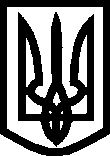 УКРАЇНА ВИКОНАВЧИЙ КОМІТЕТМЕЛІТОПОЛЬСЬКОЇ  МІСЬКОЇ  РАДИЗапорізької областіР О З П О Р Я Д Ж Е Н Н Яміського голови29.01.2020     									№ 44-рПро внесення змін до розпорядження міського голови від 15.02.2019 № 84-рКеруючись ст. 42 Закону України «Про місцеве самоврядування в Україні», частиною другою статті 6 та статтею 9 Закону України «Про доступ до публічної інформації», Указом Президента України від 05.05.2011 № 547/2011 «Про питання забезпечення органами виконавчої влади доступу до публічної інформації», відповідно до постанови Кабінету Міністрів України від 19.10.2016 № 736 «Про затвердження Типової інструкції про порядок ведення обліку, зберігання, використання і знищення документів та інших матеріальних носіїв інформації, що містять службову інформацію»ЗОБОВ'ЯЗУЮ: 1. Внести зміни до розпорядження міського голови від 15.02.2019 № 84-р «Про експертну комісію з питань роботи із службовою інформацією у виконавчому комітеті  Мелітопольської міської ради Запорізької області та втрату чинності розпорядження міського голови від 12.07.2018 № 343-р «Про удосконалення роботи зі службовою інформацією у виконавчому комітеті Мелітопольської міської ради Запорізької області», а саме: виключити зі складу постійно діючої експертної комісії з питань роботи з службовою інформацією у виконавчому комітеті Мелітопольської міської ради Запорізької області Гринька Миколу Сергійовича, начальника управління правового забезпечення;включити до складу постійно діючої експертної комісії з питань роботи з службовою інформацією у виконавчому комітеті Мелітопольської міської ради Запорізької області Солом’яну Світлану Вячеславівну, начальника  управління правового забезпечення.2. Контроль за виконанням цього розпорядження покласти на першого заступника міського голови з питань діяльності виконавчих органів ради Рудакову І.Секретар Мелітопольської міської  ради				Роман РОМАНОВ